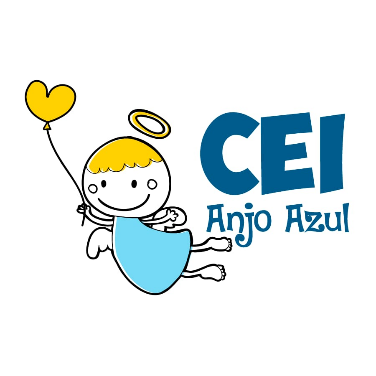 CENTRO DE EDUCAÇÃO INFANTIL ANJO AZULRua 31 de Março/nº 1508Lacerdópolis – SCCEP: 89660 000 Fone: (49) 3552 0279Coordenadora: Marizane Dall’OrsolettaE mail: ceianjoazullacerdopolis@gmail.com Blog: www.ceianjoazul.blogspot.comARTES – PROFESSORA ANA CAROLINE SEMANA: 01/06 Á 05/06(2 HORAS SEMANAIS- PLATAFORMA/WHATSAPP)PRÉ l SUGESTÃO DE ATIVIDADEASSISTIR AO VÍDEO DO POEMA A LINHA ASSANHADA.DISPONÍVEL EM: https://www.youtube.com/watch?v=8NC76XmKspQAGORA COM UMA LINHA (BARBANTE) CRIE O QUE VOCÊ GOSTARIA DE SER SE FOSSE UMA LINHA.VOCÊ VAI PRECISAR DE:COLALINHA (BARBANTE)PAPELDEPOIS DE PRONTO ENVIE UMA FOTO VIA WHATSAPPUM BEIJO CRIANÇAS, SAUDADES!